Programme Jeux d’enfants (JE)Description des outils d’intervention, de suivi et d’évaluation Programme Jeux d’enfantsDescription des outils d’intervention et de suivi/évaluation (suite) Cette œuvre est mise à disposition selon les termes de la Licence Creative Commons : Attribution - Pas d’Utilisation Commerciale  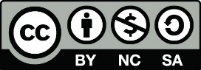 OutilUtilitéComment et 
quand l’utiliser Comment et quand
effectuer les analysesFiche d’inscription 
de la famille Fiche générale d’inscription des familles (la même que celle de la Maison de la famille).Donne les coordonnées et le profil socio-démographique de la famille. Fiche mise à jour chaque année, lors du renouvellement du membre.Fiche remplie par l’intervenante avec le parent lors du premier contact téléphonique et de la 1ère visite à domicile.Fiche d’inscription de la famille à remplir dans la base.Rapport Profil socio-démographique des familles dans la base (une fois par année ou au besoin). Suivi des contacts 
avec la familleOutil d’intervention qui documente les divers contacts (téléphoniques, textos, courriel, Facebook ou en personne) avec la famille.Permet aussi de noter les raisons d’abandon pour les familles concernées.Outil papier broché à la page couverture intérieure du dossier de la famille. Outil rempli par l’intervenante lors de chaque contact. Suivi des rencontres dans la base (en continu).Suivi de chaque visite 
à domicile Permet de suivre les rendez-vous et de documenter le réinvestissement à la maison. Outil informatisé dont le format à été revu dans la base de données.Fiche remplie par l’intervenante lors de la confirmation du RV et immédiatement après la visite à domicile (directement dans la base de données).Suivi des rencontres dans la base. Rapport Rencontre JE par famille dans la base, pour avoir un résumé des rencontres, par famille.Rapport Statistiques des rencontres JE, pour avoir les statistiques générales sur JE (une fois par année ou au besoin).Liste des habiletés émergentes /Registre des progrès de l’enfant JEOutils d’intervention du Programme JE qui permettent d’observer et de documenter les progrès de l’enfant, selon son âge. La liste est sommaire tandis que le registre est plus détaillé et illustré de photos. Ces outils sont utilisés pour noter les habiletés émergentes et l’évolution des apprentissages de l’enfant. Ils permettent aussi d’identifier les fiches à remettre aux parents, selon les habiletés émergentes. Pas de saisie informatique de ces données. Ce sont d’abord des outils d’intervention.Seuls les numéros de fiches laissées sont notés dans le suivi des rencontres.OutilUtilitéComment et 
quand l’utiliser Comment et quand
effectuer les analysesBilan sommaire (3 mois) Permet à l’intervenante de prendre un temps d’arrêt pour effectuer un bilan relativement aux progrès de l’enfant et à la participation des parents. Le bilan sommaire permet de déterminer la pertinence de poursuivre JE. Bilan sommaire réalisé par l’intervenante après 6 rencontres ou 3 mois, pour discussion avec l’équipe d’intervenantes JE. Pas de compilation de cet outil. C’est davantage un outil d’intervention afin de se préparer à la discussion avec l’équipe.Bilan détaillé (6 mois) de l’intervenanteLe bilan détaillé prépare la 12e visite.Il dresse un portrait de la participation des parents et des progrès réalisés par l’enfant.Bilan détaillé réalisé après 11 rencontres ou 6 mois.Compilation manuelle ou informatique des bilans détaillés une fois par année.Fiche d’appréciation des visites à domicilePermet de recueillir le degré de satisfaction des parents et d’évaluer les effets du programme, tant pour les parents que pour les enfants (bénéfices perçus et apprentissages pour les parents, changements dans la relation du parent avec son enfant, progrès chez les enfants).Fiche complétée une à deux semaines après la dernière rencontre, lors d’une courte entrevue téléphonique menée par une personne-ressource autre que l’intervenante.L’intervenante doit obtenir le consentement du parent à participer à l’évaluation du programme, avant de transmettre ses coordonnées à la personne-ressource.Utilisation des résultats pour s’ajuster en cours d’année. Compilation manuelle ou informatique des fiches et analyse de toutes les fiches en fin d’année. 